KNJIŽNE NOVOSTI  DECEMBER  2016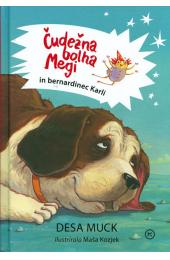 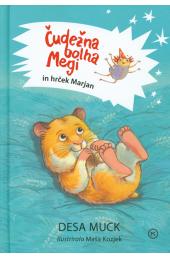 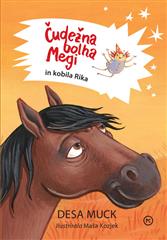 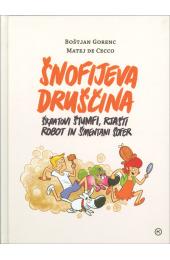 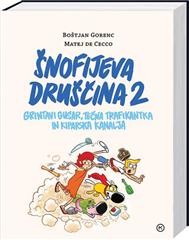 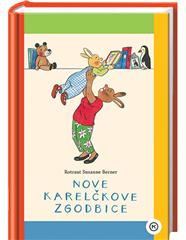 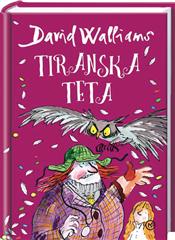 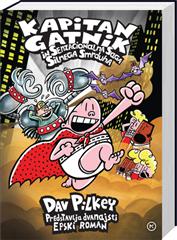 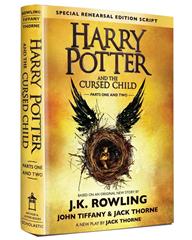 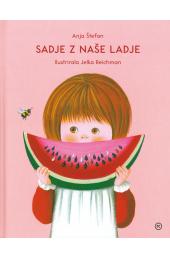 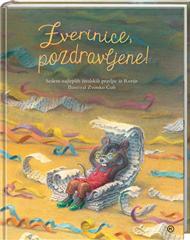 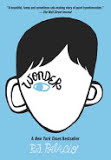 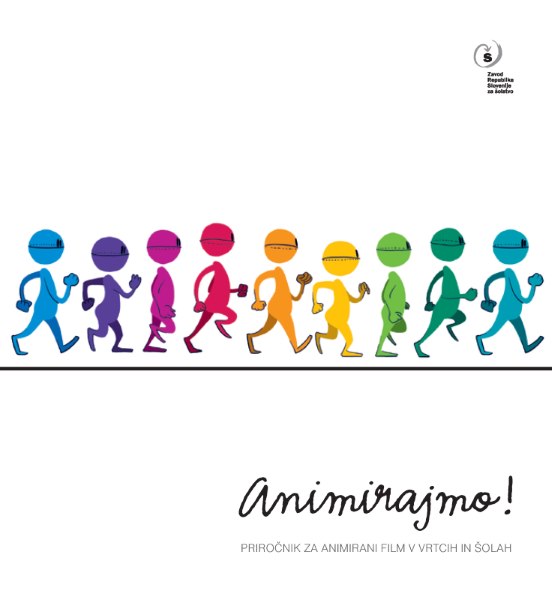 